                                                                                                Obec Trnovec nad Váhom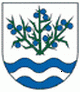 Materiál č. 6 na 12. zasadnutie Obecného zastupiteľstva v Trnovci nad Váhom dňa 08.02.2016K bodu programu 7:„ Rôzne “1. Dôvodová správaDôvodová správa k materiálu č. 6 na 12. zasadnutie OZ v Trnovci nad Váhom Dôvodová správa k uvedenému bodu programu 12. zasadnutia Obecného zastupiteľstva dňa 08.02.2016 bude prednesená zástupkyňou starostu obce p. RNDr. Editou Belovičovou v zmysle zákona Národnej rady Slovenskej republiky č. 253/1994 o právnom postavení a platových pomeroch starostov obcí a primátorov miest.Plat starostu obce určuje obecné zastupiteľstvo v súlade s § 11 ods. 4 písm. i) zákona číslo 369/1990 Zb. o obecnom zriadení v znení neskorších predpisov podľa osobitného predpisu, ktorým je zákon číslo 253/1994 Z. z. o právnom postavení a platových pomeroch starostov obcí a primátorov miest. Podľa § 4 ods. 4 tohto zákona OZ plat starostu opätovne raz ročne prerokuje. Plat pozostáva z: súčin zákonom určeného koeficientu podľa počtu obyvateľov (od 1001 do 3000 obyv. je to 1,98) a priemer mzdy v národnom hospodárstve zverejnený Štatistickým úradom SR (pre rok 2015 bol priemer 858 €, pre rok 2016 priemer ešte zverejnený nebol)§ 4 ods. 2: OZ môže tento plat rozhodnutím zvýšiť až o 70 %.